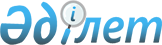 Қазақстан Республикасы Үкiметiнiң 1996 жылғы 8 ақпандағы N 185 қаулысына өзгерту енгiзу туралы
					
			Күшін жойған
			
			
		
					Қазақстан Республикасы Үкiметiнiң 1996 жылғы 18 сәуiрдегі N 470 Қаулысы. Күші жойылды - Қазақстан Республикасы Үкіметінің 2011 жылғы 2 желтоқсандағы № 1439 Қаулысымен

      Ескерту. Күші жойылды - ҚР Үкіметінің 2011.12.02 № 1439 (алғашқы ресми жарияланған күнінен бастап қолданысқа енгізіледі) Қаулысымен.      Шаруашылық жүргiзушi субъектiлердiң алдындағы бюджеттiк берешектердi өтеу және олардың төлем қабiлетiн көтеру жөнiндегi Қазақстан Республикасы Үкiметiнiң мiндеттемелерiн орындау процесiн оңтайландыру мақсатында Қазақстан Республикасының Үкiметi қаулы етедi: 

      "Қазынашылық облигацияларын шығару туралы" Қазақстан Республикасы Үкiметiнiң 1996 жылғы 8 ақпандағы N 185 P960185_ қаулысымен бекiтiлген Қазынашылық облигацияларын шығару, айналысқа қосу және өтеу тәртiбi туралы ережеге мынадай өзгерту енгiзiлсiн: 

      10-тармақтағы "бiр ай iшiнде" деген сөз "екi ай iшiнде" деген сөзбен ауыстырылсын.      Қазақстан Республикасының

      Премьер-Министрi
					© 2012. Қазақстан Республикасы Әділет министрлігінің «Қазақстан Республикасының Заңнама және құқықтық ақпарат институты» ШЖҚ РМК
				